Prot. n° 	/FP del  	Al Dirigente Scolastico Liceo Statale Democrito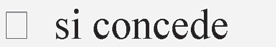 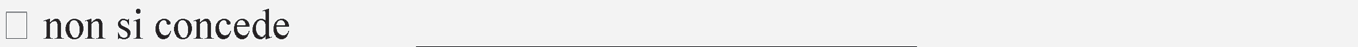 Oggetto: Richiesta di congedo – permessiIl sottoscritto 		,		 (Cognome e Nome)		(qualifica)in servizio presso codesto Istituto nell’ A.S. 	con contratto a tempo	□ indeterminato	□ determinatoCHIEDEalla S.V. di poter usufruire per il periodo:dal 	al 	di complessivi n° 	giorni di:Roma  	(firma del dipendente)(*) allegare documentazione giustificativa o compilare dichiarazione sostitutiva di certificazione art. 46 D.P.R. 445 del 28/12/2000(**) allegare certificazione medica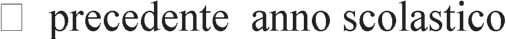 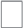 □ Malattia (**)malattia	□ covid	□ quarantena covidvisita specialistica:   □ intera giornata   □ dalle ore 	alle ore  	ricovero ospedaliero	□ day hospital	□ grave patologiamalattia	□ covid	□ quarantena covidvisita specialistica:   □ intera giornata   □ dalle ore 	alle ore  	ricovero ospedaliero	□ day hospital	□ grave patologiamalattia	□ covid	□ quarantena covidvisita specialistica:   □ intera giornata   □ dalle ore 	alle ore  	ricovero ospedaliero	□ day hospital	□ grave patologiamalattia	□ covid	□ quarantena covidvisita specialistica:   □ intera giornata   □ dalle ore 	alle ore  	ricovero ospedaliero	□ day hospital	□ grave patologiamalattia	□ covid	□ quarantena covidvisita specialistica:   □ intera giornata   □ dalle ore 	alle ore  	ricovero ospedaliero	□ day hospital	□ grave patologia□ Ferierelative al corrente A.S.  	maturate e non godute nel precedente A.S.  	relative al corrente A.S.  	maturate e non godute nel precedente A.S.  	relative al corrente A.S.  	maturate e non godute nel precedente A.S.  	relative al corrente A.S.  	maturate e non godute nel precedente A.S.  	relative al corrente A.S.  	maturate e non godute nel precedente A.S.  	□ Festività soppresse previste dalla legge 23/12/1977, n° 937□ Riposo compensativo lavoro straordinario(solo per il personale Ata)□ Permesso retribuito per (*)partecipazione a concorso/esamelutto familiaremotivi familiari/personalimatrimoniopartecipazione a concorso/esamelutto familiaremotivi familiari/personalimatrimoniopartecipazione a concorso/esamelutto familiaremotivi familiari/personalimatrimoniopartecipazione a concorso/esamelutto familiaremotivi familiari/personalimatrimoniopartecipazione a concorso/esamelutto familiaremotivi familiari/personalimatrimonio□ Permesso non retribuito (*)□ Maternità (**)interdizione per gravi complicanze della gestazione (**)astensione obbligatoria (**)interdizione per gravi complicanze della gestazione (**)astensione obbligatoria (**)interdizione per gravi complicanze della gestazione (**)astensione obbligatoria (**)interdizione per gravi complicanze della gestazione (**)astensione obbligatoria (**)interdizione per gravi complicanze della gestazione (**)astensione obbligatoria (**)□ Congedocongedo parentale 1- 12 anni (L.1204/71) (*)congedo parentale malattia figlio 1-3 (L.1204/71) (**)congedo parentale malattia figlio 3-12 (L.1204/71) (**)congedo parentale 1- 12 anni (L.1204/71) (*)congedo parentale malattia figlio 1-3 (L.1204/71) (**)congedo parentale malattia figlio 3-12 (L.1204/71) (**)congedo parentale 1- 12 anni (L.1204/71) (*)congedo parentale malattia figlio 1-3 (L.1204/71) (**)congedo parentale malattia figlio 3-12 (L.1204/71) (**)congedo parentale 1- 12 anni (L.1204/71) (*)congedo parentale malattia figlio 1-3 (L.1204/71) (**)congedo parentale malattia figlio 3-12 (L.1204/71) (**)congedo parentale 1- 12 anni (L.1204/71) (*)congedo parentale malattia figlio 1-3 (L.1204/71) (**)congedo parentale malattia figlio 3-12 (L.1204/71) (**)□ Aspettativa per motivi di: (*)□ famiglia□personali□ studio□ lavoro□ Infortunio (**)ALTRONOTE NOTE DEL DIRIGENTE SCOLASTICOVISTO:IL D.S.G.A.(Roberta Fratticci)IL DIRIGENTE SCOLASTICO(Prof.ssa Angela Gadaleta)IL DIRIGENTE SCOLASTICO(Prof.ssa Angela Gadaleta)